В МКДОУ «Детский сад №6 г. Беслана»  прошло открытое занятие в подготовительной группе, по правовому воспитанию по теме «Путешествие в сказочную страну Детства»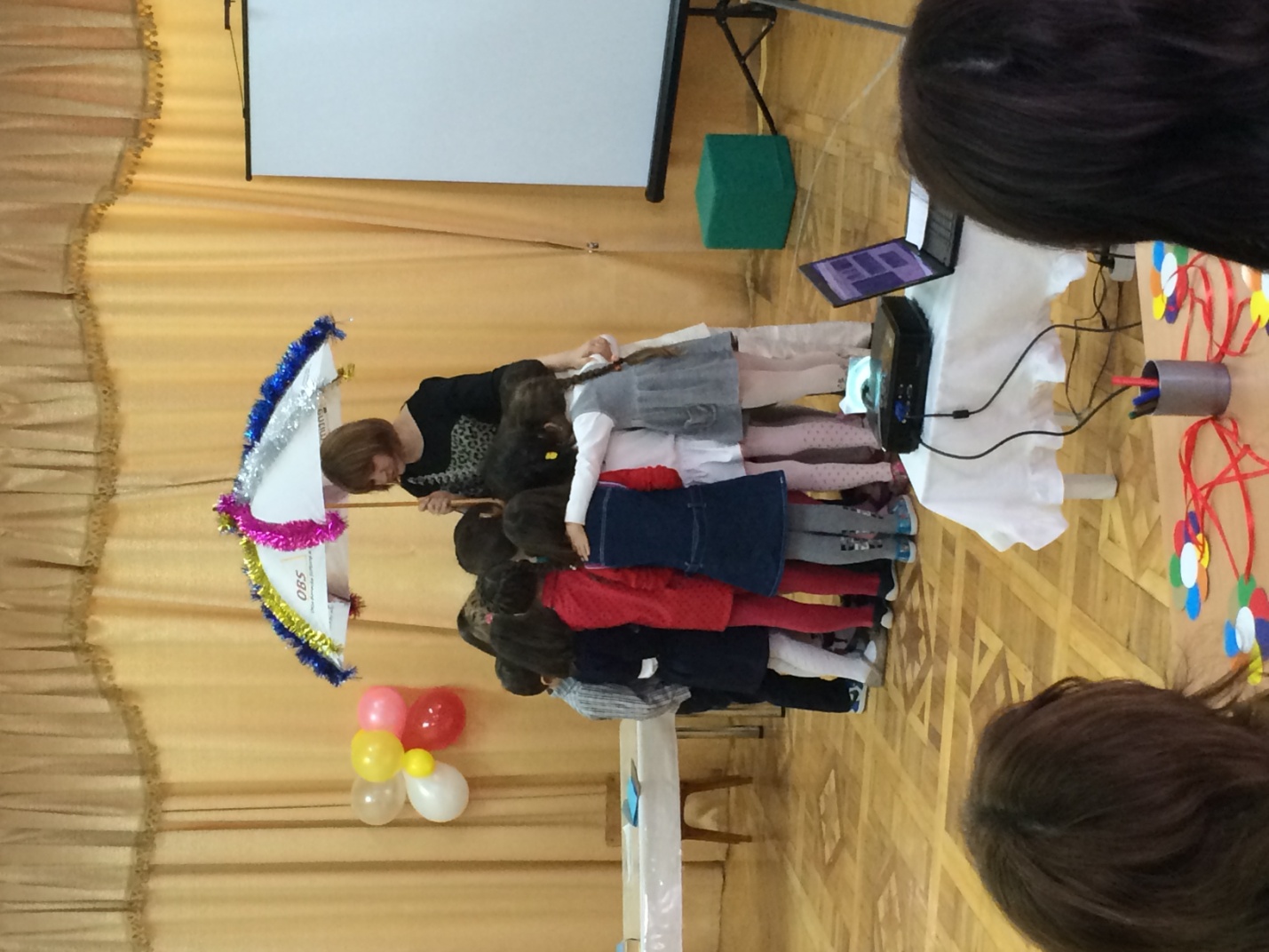 Перелет в сказочную страну на волшебном зонтике.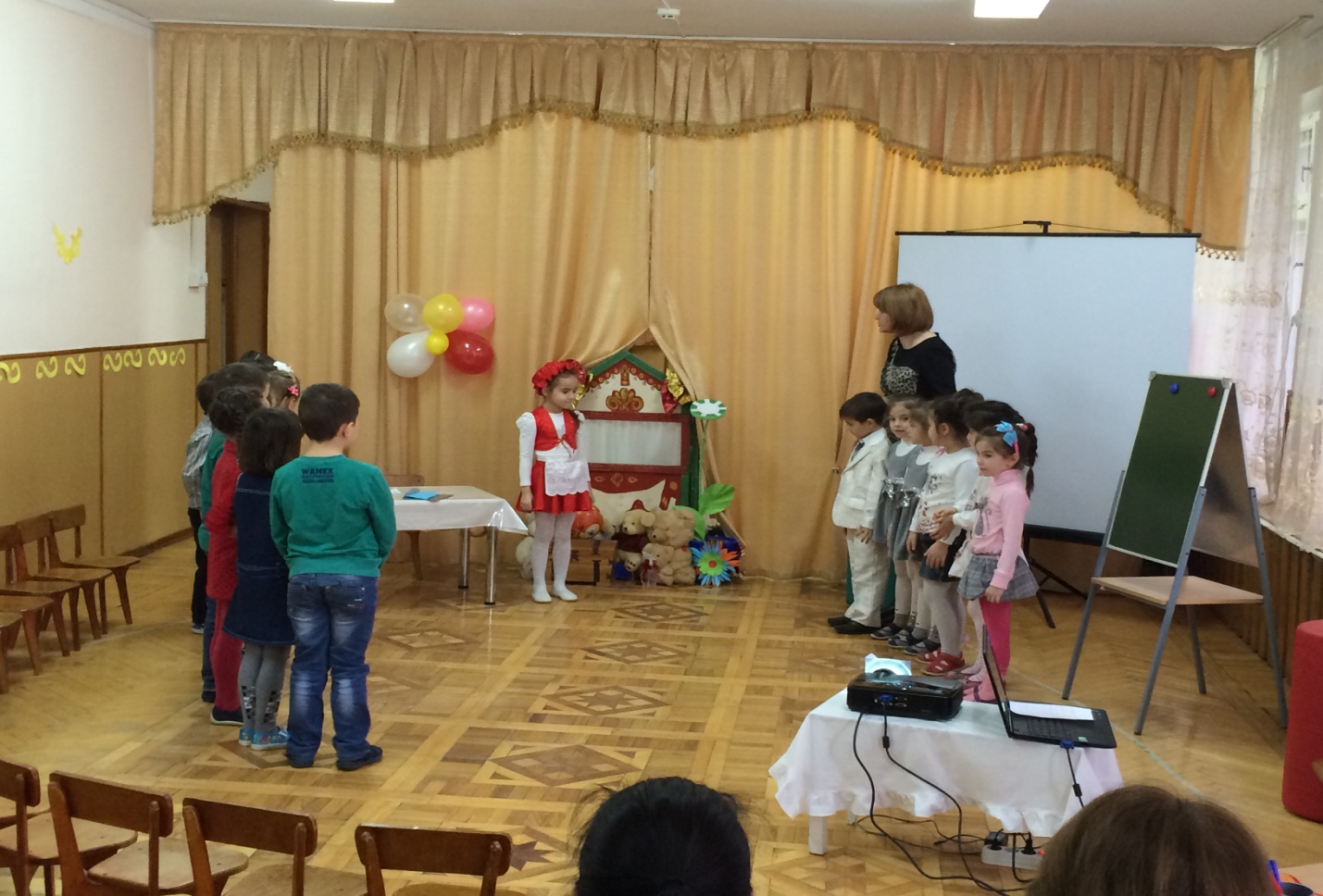 Встреча в сказочной стране с красной шапочкой.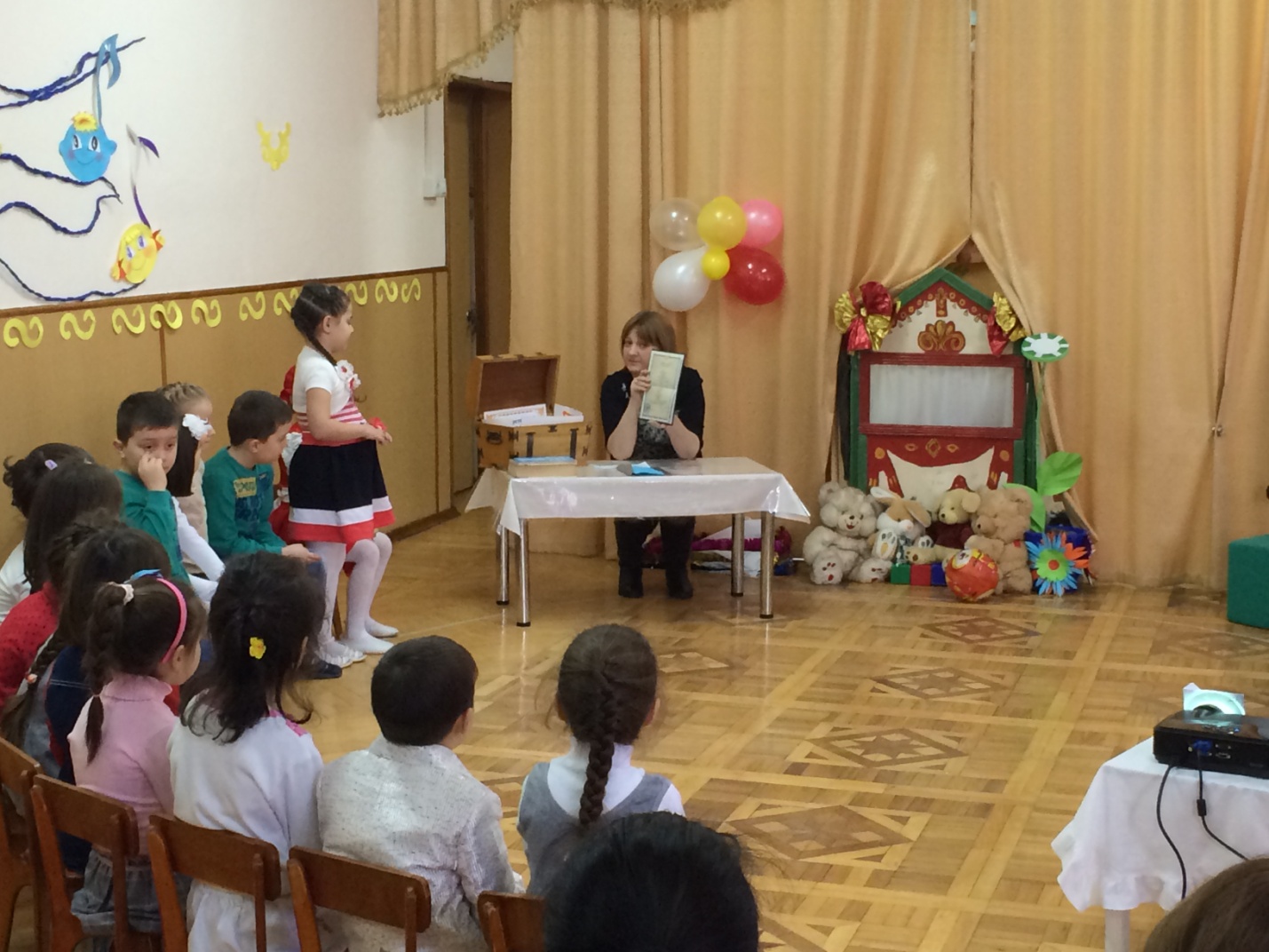 Право на имя.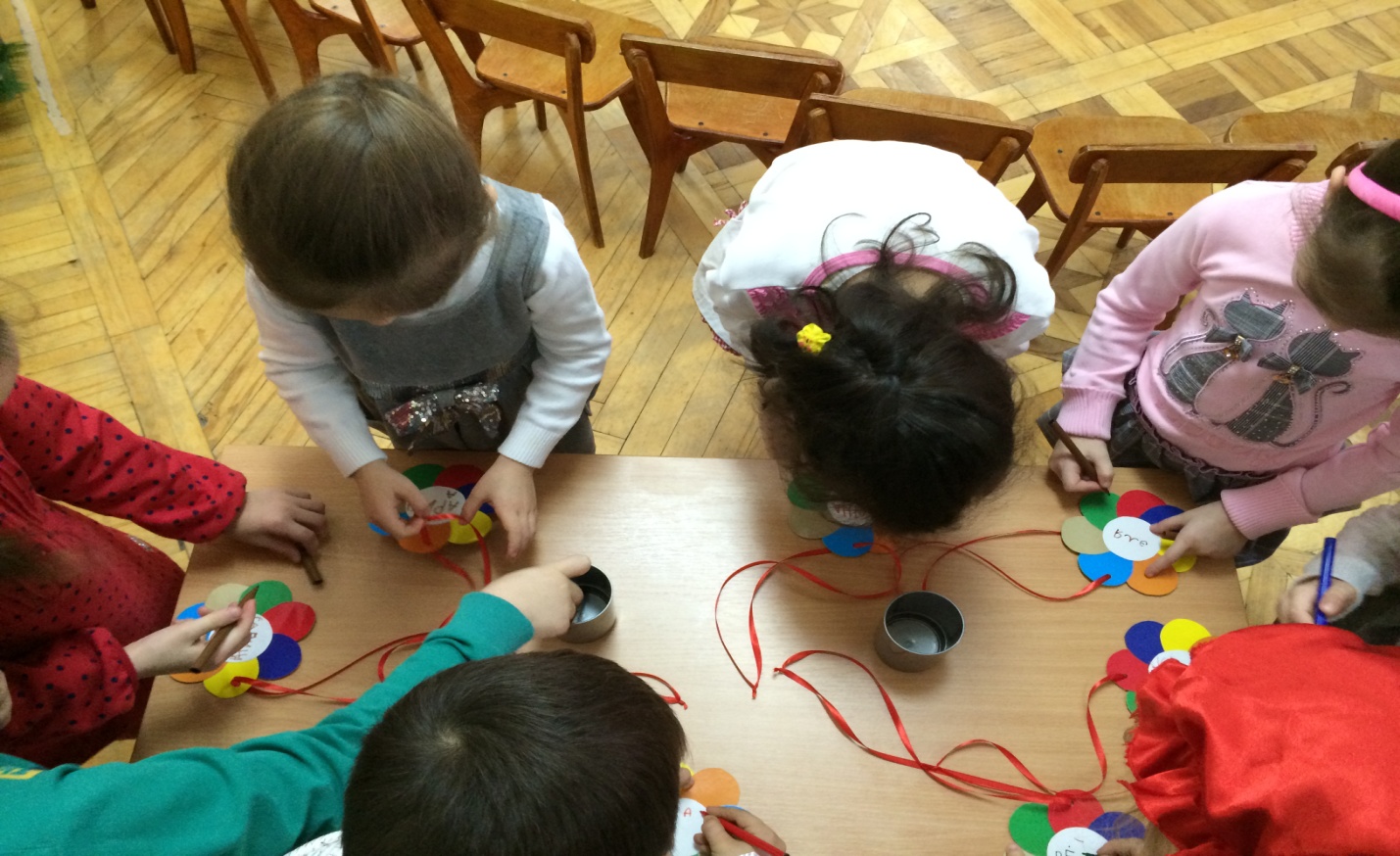 Подтверждение права на свое имя.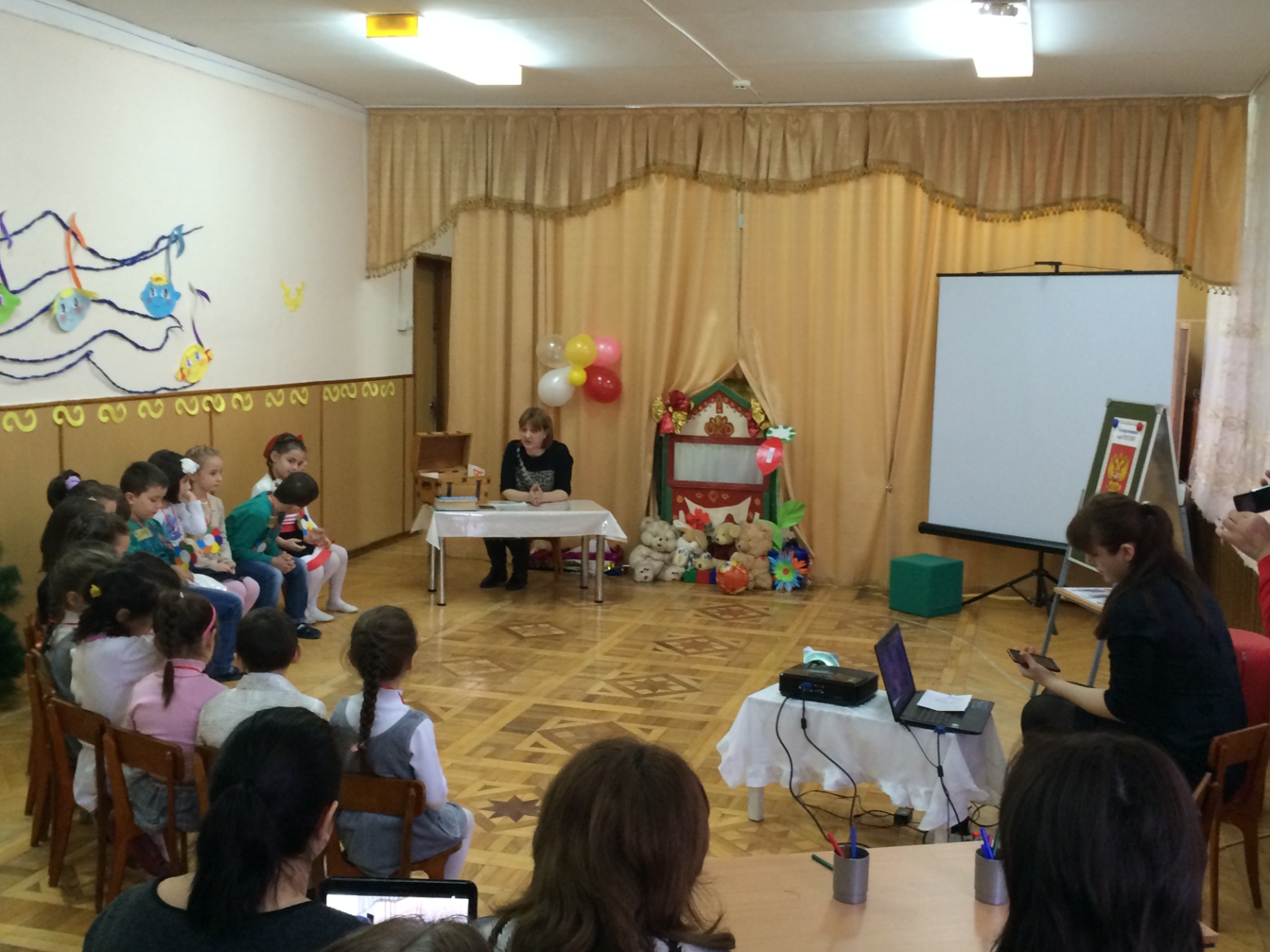 2.Право на гражданство.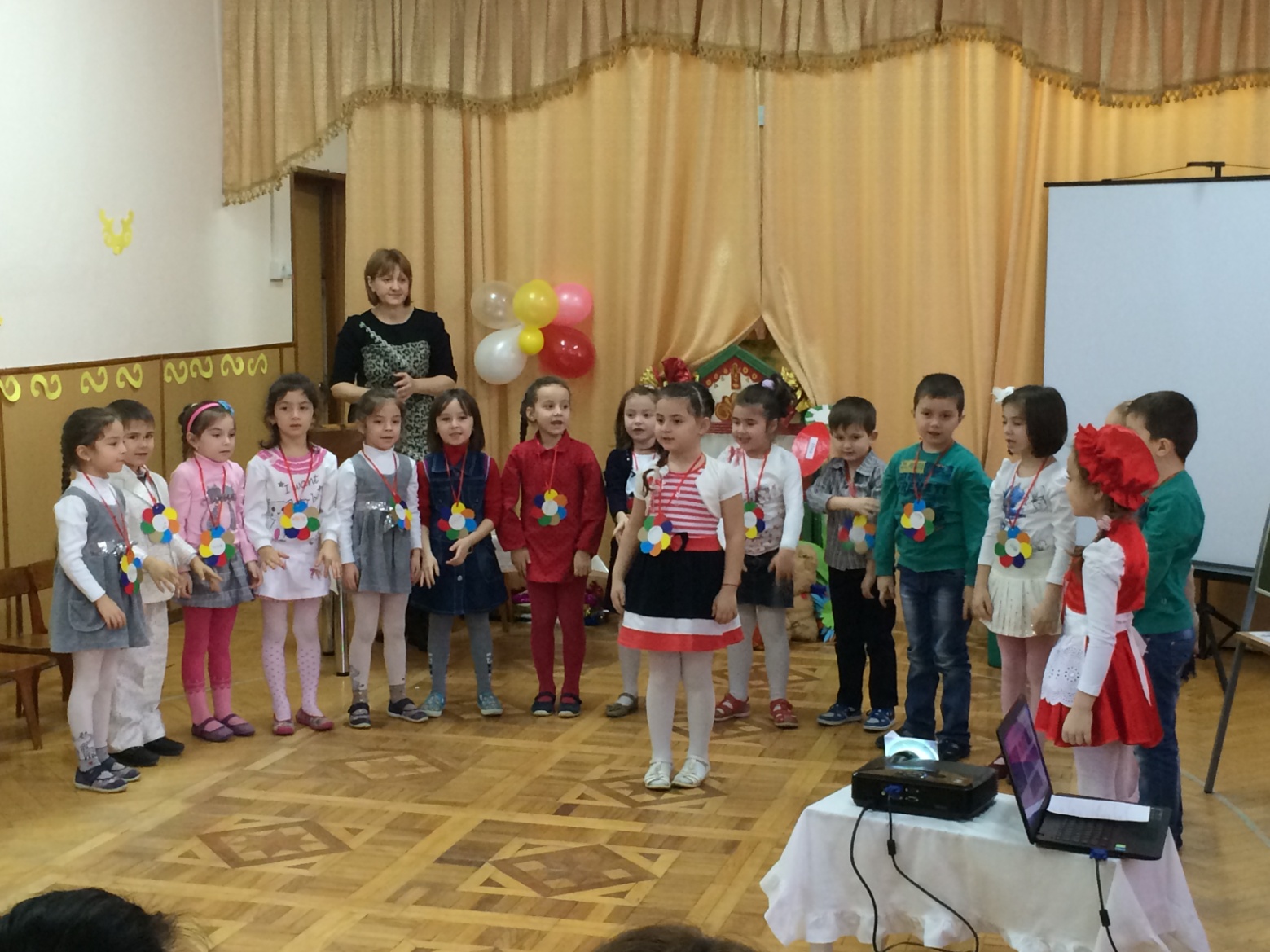 Песня о России.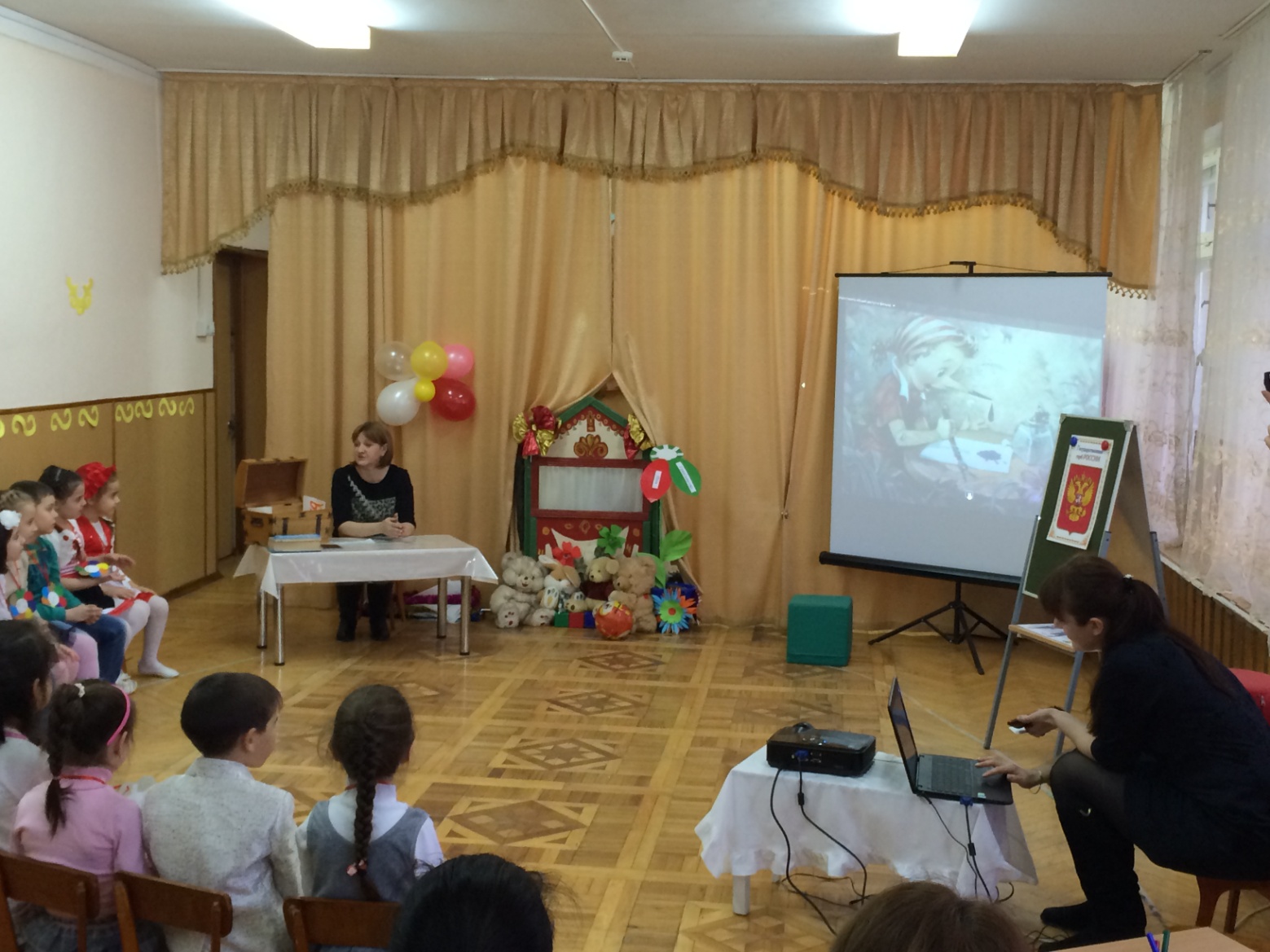 3.Право на образование.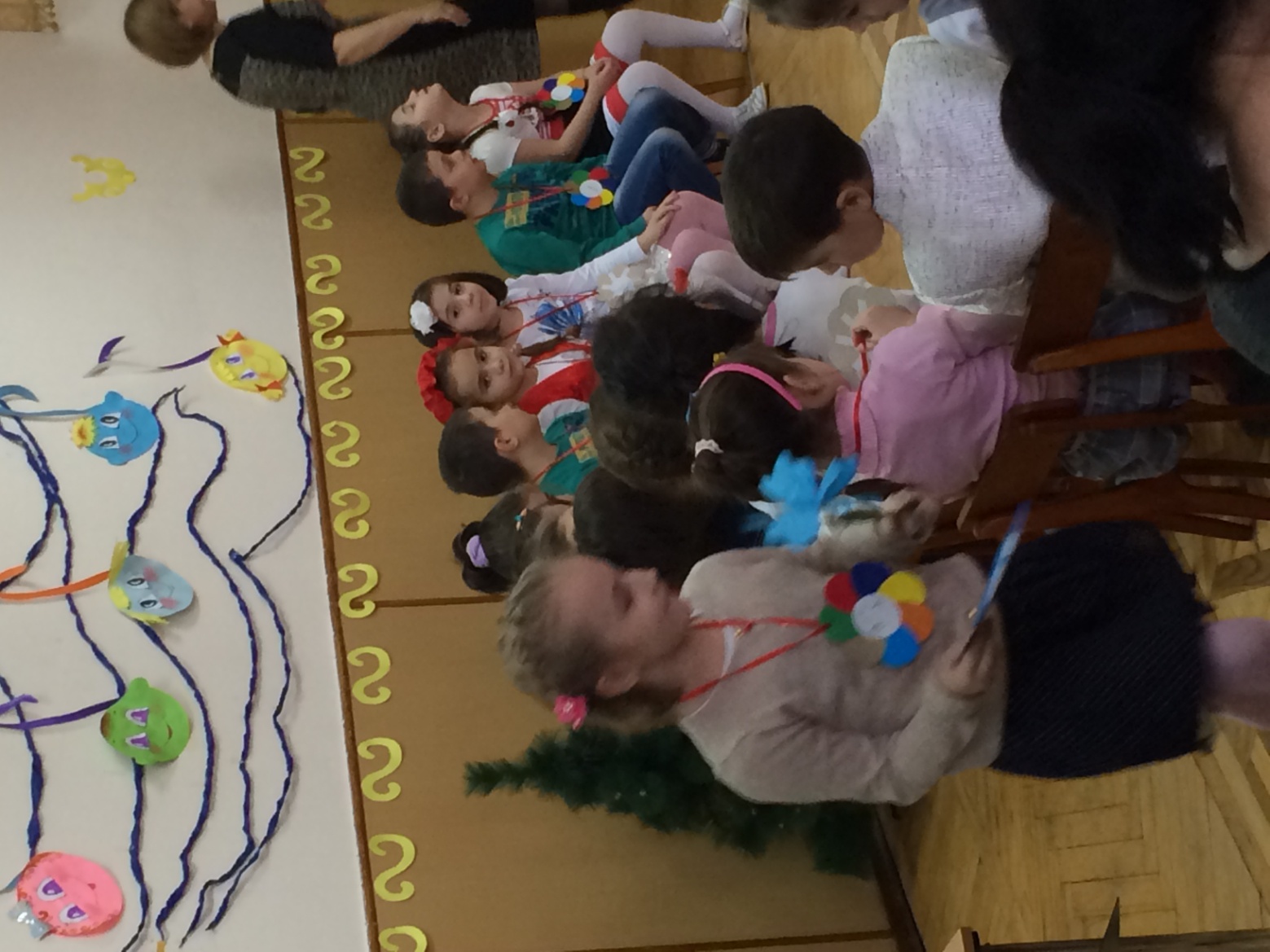 4. Право на жизнь.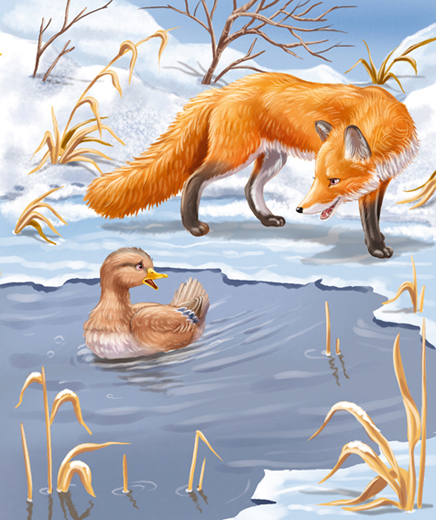 Нарушение права на жизнь.5.Право на семью.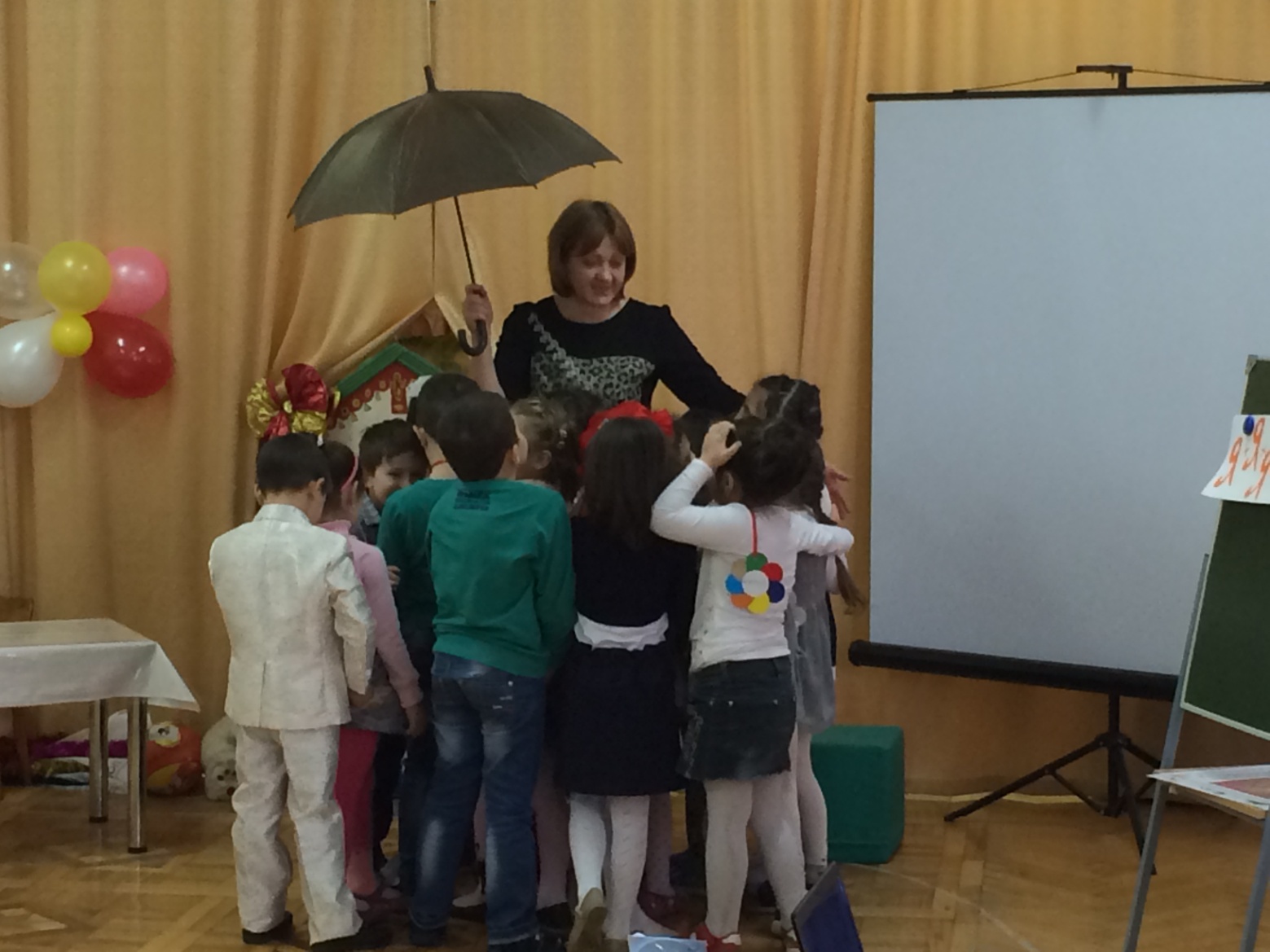 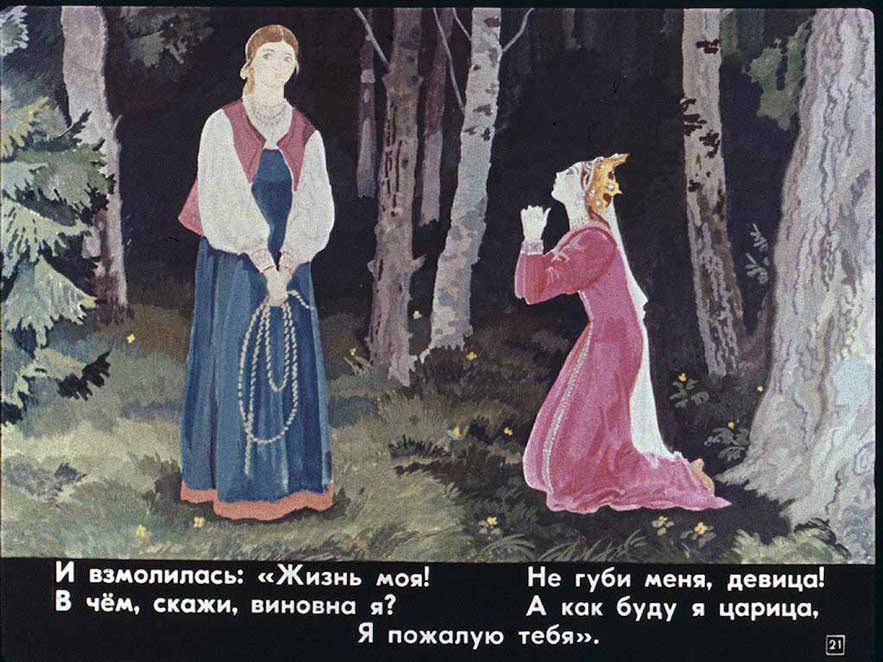 Нарушение права на семью.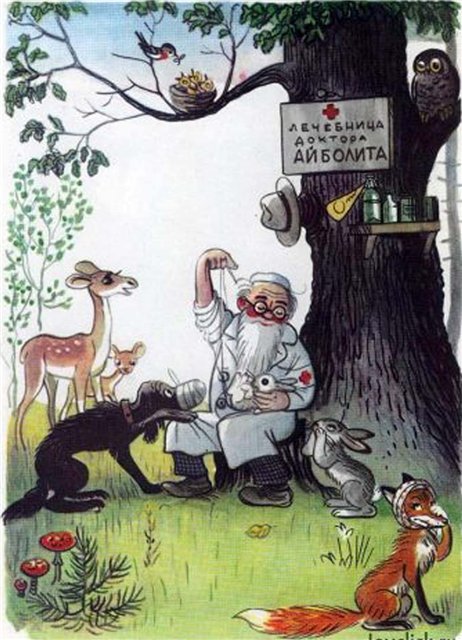 6. Право на медицинское обслуживание.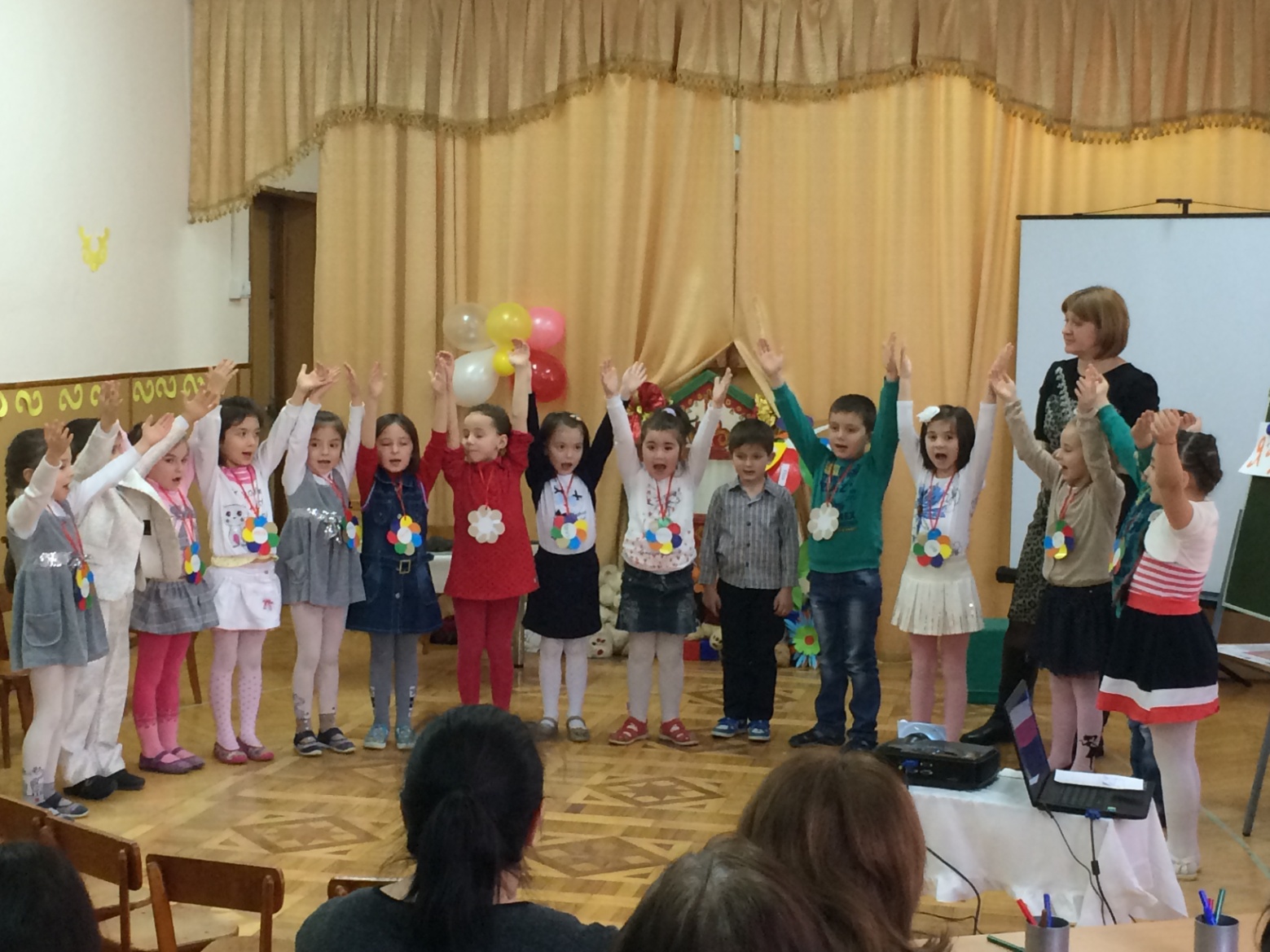 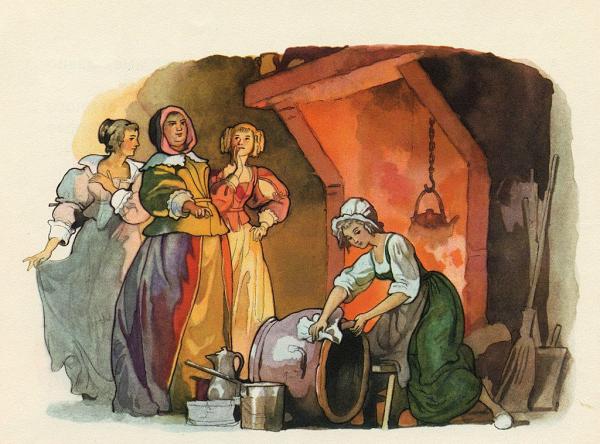 7. Право на отдых.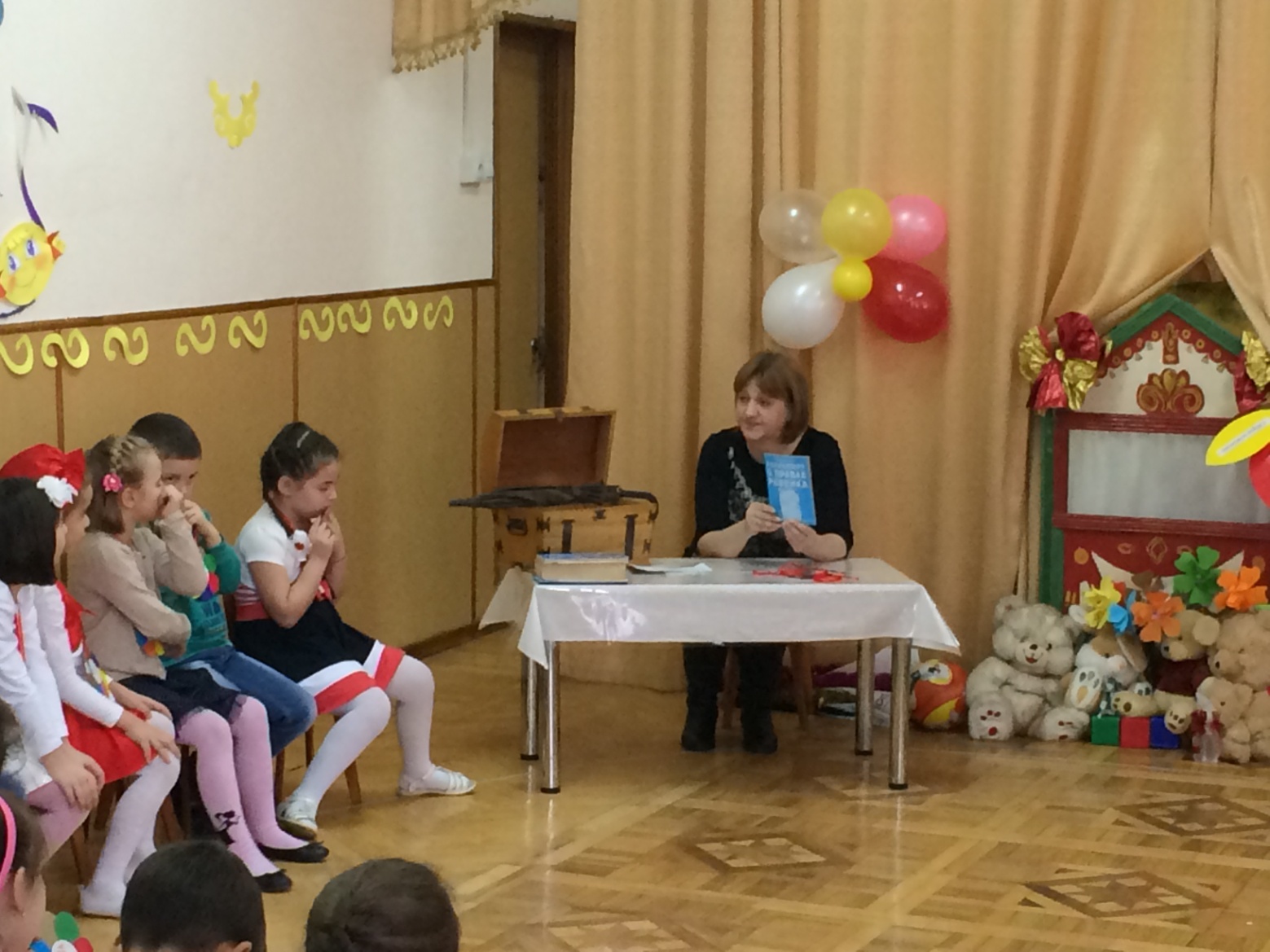 Все права собранны в одном документе в « Конвенции о правах ребенка»Спасибо за внимание.